ПУТЕШЕСТВИЕ С ВОСТОКА НА ЗАПАД (короткий)5 дней - 4 ночиТбилиси - Мцхета - Кутаиси - Каньон Мартвили - Тбилиси1 день.Утренний перелет в Тбилиси.  Трансфер и размещение в отеле. По желанию экскурсия за дополнительную плату.
2 день. Историческая экскурсия по городу Тбилиси: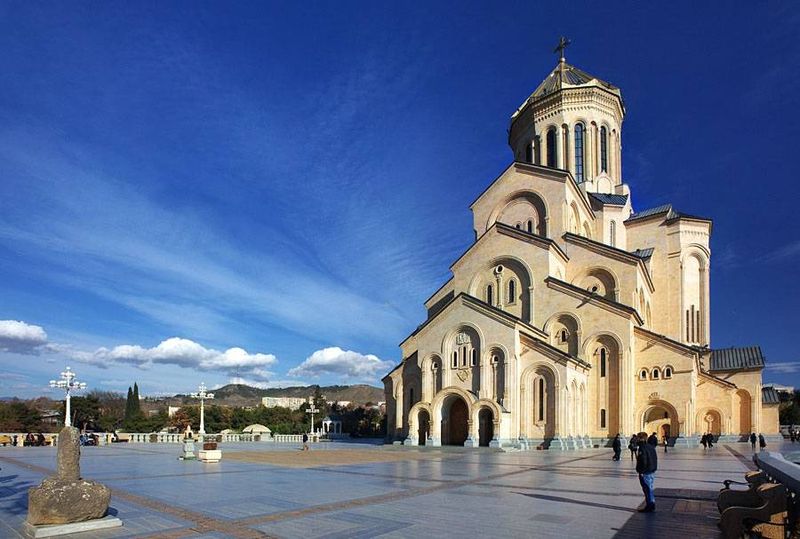 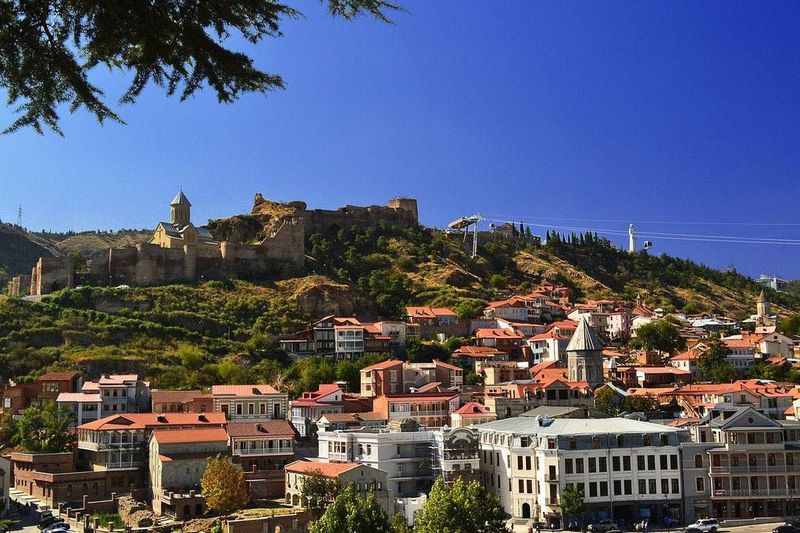 Посещение района серных бань - Абанотубани. Данный район является колыбелью столицы ТбилисиПосещение церкви Метехи (Успенская церковь XII века). В церкви Метехи покоится первая грузинская мученица - царица РанскаяШушаникаПоездка на канадке с панорамой на город ТбилисиПосещение статуи Матери-ГрузииПосещение крепости Нарикала (Крепостной комплекс IV века)Посещение собора Сиони (Успения Богоматери VI века)Посещение базилика Анчисхати  (Церковь Рождества Девы Марии VI века). Является самой старой из сохранившихся до наших дней церквей в ТбилисиПрогулка по стеклянному мосту «Мира»Прогулка по парку «Рике» с танцующими фонтанами.Посещение Собора Святой Троицы - главный кафедральный собор Грузинской православной церкви. На сегодняшний день он является самым большим Ортодоксальным собором во всём Кавказе.Посещение винного дегустационного залаПо дороге возможно посещение Сухого Моста, который стал неотъемлемой частью тбилисского колорита. Это традиционное место тбилисских антикваров, художников, продавцов атрибутики, где вы сможете приобрести невероятные вещи, хранящие в себе частичку Тбилиси.
 
Вечером по желанию за доп. плату - посещение ресторана с фолк программой  и ужином: от 35 usd
Свободное время.
Ночь в отеле.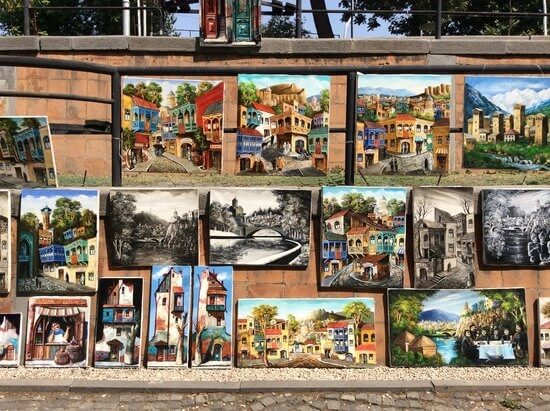 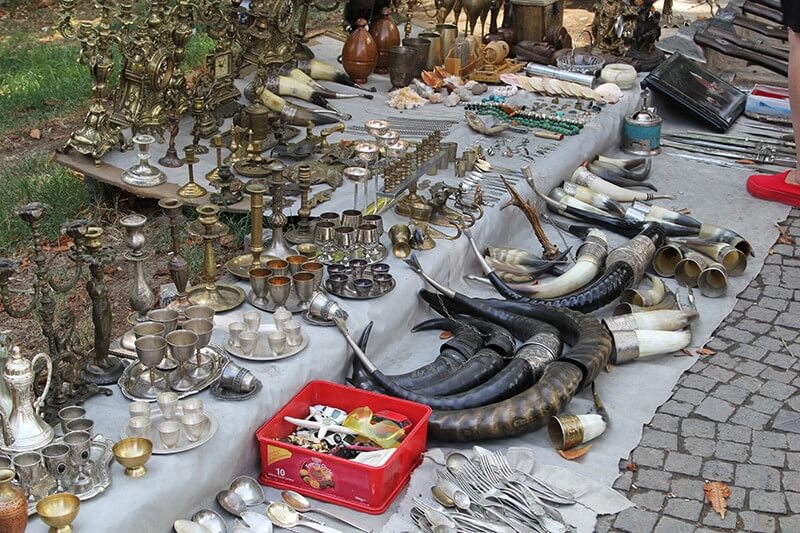 3 день. Экскурсия по по Мцхете (ЮНЕСКО) - Кутаиси 
 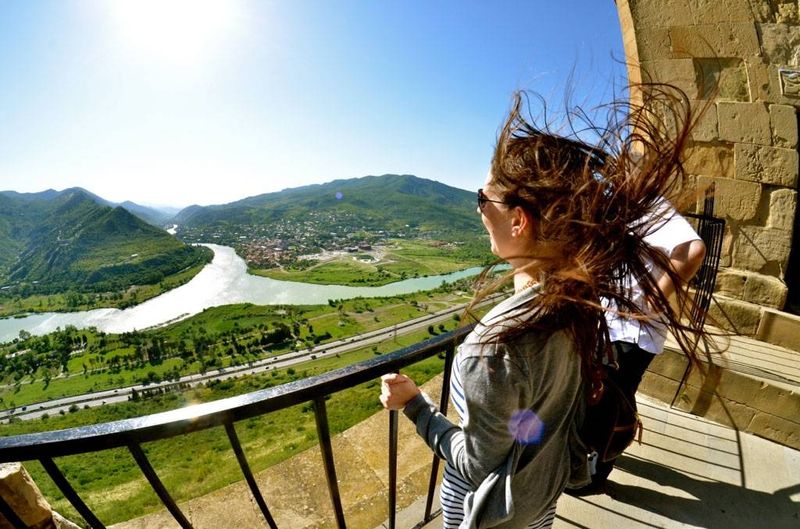 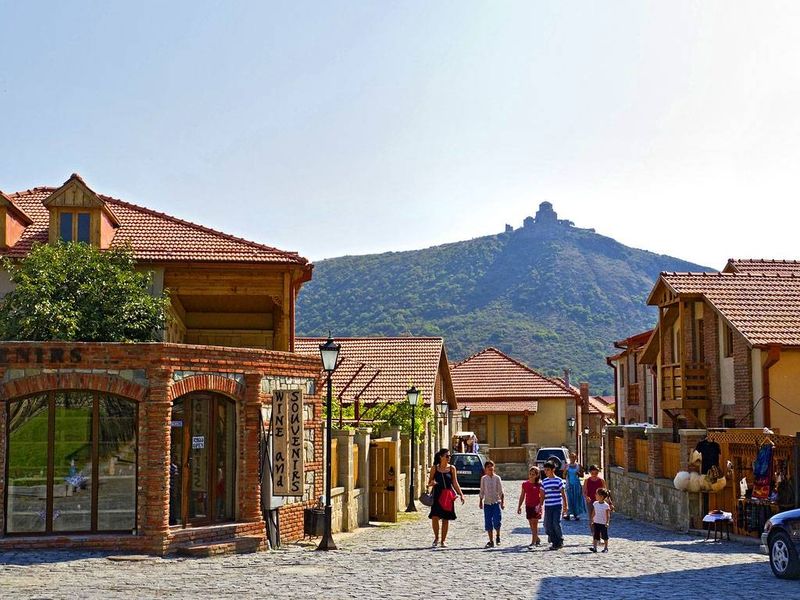 Завтрак в отеле.
Освобождение номеров.
Отправление в Кутаиси.Посещение монастыря Джвари (храм Святого Креста VI века). Монастырь стоит на высокой горе, откуда открывается прекрасная панорама на слияние двух величественных рек - Арагвы и Куры и на древнюю столицу Грузии- Мцхета
Посещение кафедрального собора Светицховели (Животворящий столп XI века)
Посещение Монастыря Самтавро  (старейших женских монастырей в Грузии XI века)Поездка в г. Кутаиси
Экскурсионная программа по Кутаиси - столицу Королевства Колхиды. Вы посетите действующий монастырь 12-го века - Гелати, где покоятся 23 грузинских царя и 8 святых, действующий мужской монастырь 7-го века - Моцамета, пещеру Прометея, которая состоит из 7 больших залов и длина которого 1700 метров.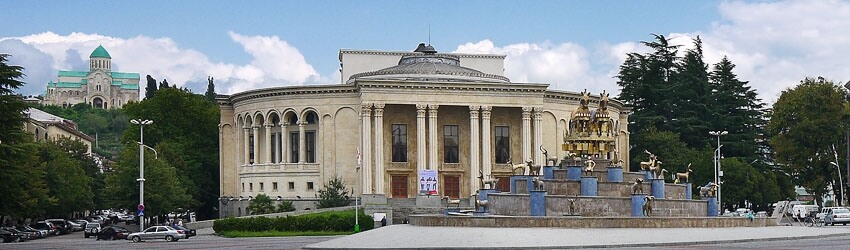 Размещение в отеле Кутаиси. 
Свободное время.
Ночь в отеле.4 день. Экскурсионная программа по каньонам Мартвили.
Завтрак в отеле.
Отправление в МартвилиПосещение дворца Дадиани в Мартвили - Место, где расположен дворец и большой двор, называется Салхино, с груз. "место для гуляния". В этом имении князей Дадиани сохранилась аллея, дворец, огромный винный погреб, храм, виноградник и многое другое.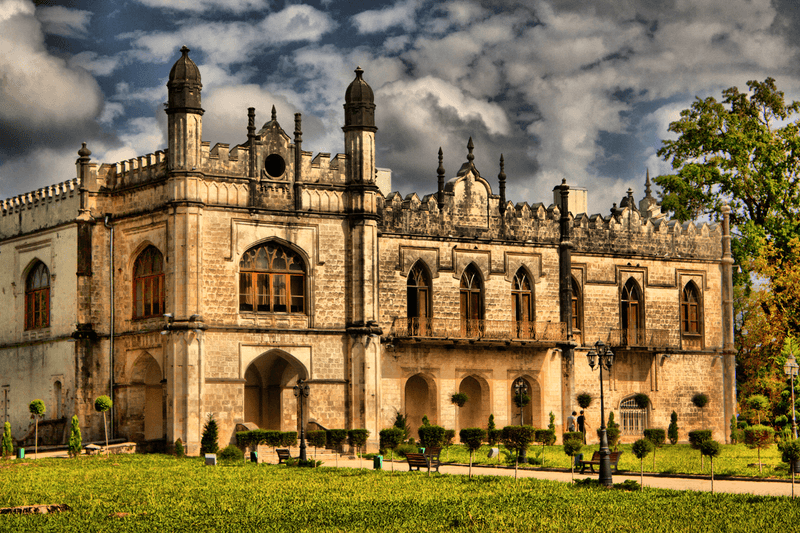 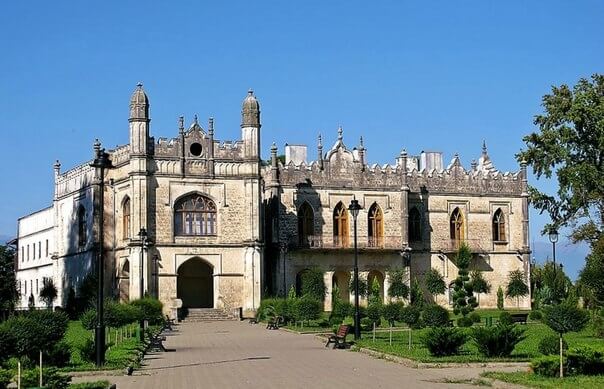 Посещение Мартвильского каньона - Каньон Гочкадили расположен между селами Гачедили и Инчхури, где река Абаша пересекает холм и образует каньон длиной 2400 метров и глубиной 20-40 метров. В нескольких местах каньона имеются уступы, один из которых в средней части образует 12-ти метровый Мартвильский водопад.Имеется возможность заплывать на лодке далеко вглубь каньона-за дополнительную плату около 10 $ за человека.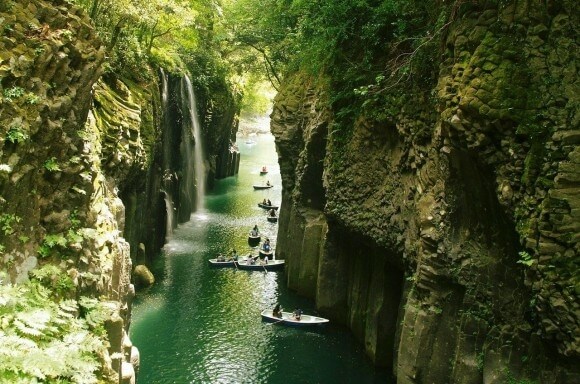 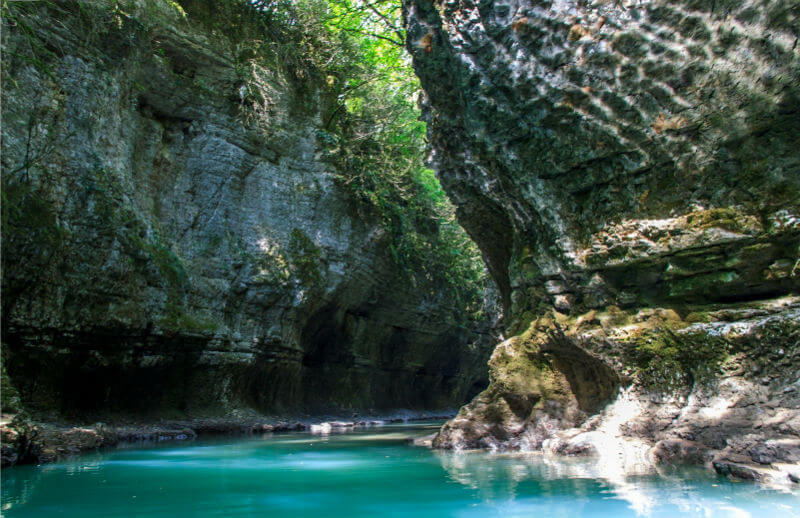 Отправление в Тбилиси.
Прибитые в Тбилиси.
Размещение в отеле. 5 день.Завтрак в отеле. Трансфер в аэропорт Тбилиси. Вылет.СТОИМОСТЬ ТУРА В USD ЗА 1 ЧЕЛОВЕКА В НОМЕРЕ

Дополнительно оплачивается:Авиаперелет Москва-Тбилиси-Москва регулярными рейсами стоимость от 16.500 руб
В стоимость тура включено:проживание в отеле выбранной категориизавтракиэкскурсии с входными билетами (по программе)услуги русскоговорящего гидаавто с кондиционероммедицинская страховкатрансфер аэропорт-отель-аэропортДети:
от 1 до 5 лет - бесплатно
от 6 до 12 лет - 50% от стоимости 1/2 DBL
(Данные выше цены не действительны на период празднования Нового года, Рождества, Пасхи, Международных форумов,  а также периоды международных конгрессов и выставок.Ценынавышеуказанныйпериодыпрошууточнятьпри  бронировании).Отель 1/2 DBLSNGLПитаниеПериодРайонAmbassadori 4*+ Кутаиси Hotel Lux Palace 4*14002400завтрак15.01.2016 – 31.12.2016Старый городTiflis Palace 4*  + Кутаиси Hotel Lux Palace 4*14002400завтрак15.01.2016 – 31.12.2016Старый городOld Tiflisi 4* + Кутаиси Hotel Lux Palace 4*12552150завтрак15.01.2016 – 31.12.2016Старый городSharden Villa 3* + Кутаиси Hotel Lux Palace 4*12552150завтрак15.01.2016 – 31.12.2016Старый городSharden 3* + Кутаиси Hotel Lux Palace 4*12352100завтрак15.01.2016 – 31.12.2016Старый городKopalа 3* + Кутаиси Hotel Lux Palace 4*12352100завтрак15.01.2016 – 31.12.2016Старый городОтель 1/2 DBLSNGLзавтракПериодРайонKMM 3* + Кутаиси Hotel Lux Palace 4*12452100завтрак15.01.2016 – 31.12.2016Район Авлабар Mirobelle 3* + Кутаиси Hotel Lux Palace 4*12702170завтрак15.01.2016 – 31.12.2016Район Авлабар Penthouse 3* + Кутаиси Hotel Lux Palace 4*12352100завтрак15.01.2016 – 31.12.2016Район Авлабар Отель 1/2 DBLSNGLзавтракПериодРайонTbilisi Marriott 5*  + Кутаиси Hotel Lux Palace 4* -- завтрак15.01.2016 – 31.12.2016Район РуставелиBetsy's 4*  + Кутаиси Hotel Lux Palace 4*13602250завтрак15.01.2016 – 31.12.2016Район РуставелиRiver Side 4* + Кутаиси Hotel Lux Palace 4*13181973завтрак15.01.2016 – 31.12.2016Район РуставелиMargo Palace 4* + Кутаиси Hotel Lux Palace 4*13602250завтрак15.01.2016 – 31.12.2016Район РуставелиVere Palace 4* + Кутаиси Hotel Lux Palace 4*12802190завтрак15.01.2016 – 31.12.2016Район РуставелиPrima Vera 4* + Кутаиси Hotel Lux Palace 4*12752090завтрак15.01.2016 – 31.12.2016Район РуставелиCourtyard by Marriott 4*  + Кутаиси Hotel Lux Palace 4*--завтрак15.01.2016 – 31.12.2016Район РуставелиCity 3* + Кутаиси Hotel Lux12452100завтрак15.01.2016 – 31.12.2016Район РуставелиKalasi 3* + Кутаиси Hotel Lux Palace 4*12752100завтрак15.01.2016 – 31.12.2016Район РуставелиSakartvelo 3* + Кутаиси Hotel Lux Palace 4*12102000завтрак15.01.2016 – 31.12.2016Район РуставелиОтель 1/2 DBL SNGL завтракПериод Район Holiday Inn 4* + Кутаиси Hotel Lux Palace 4*--завтрак15.01.2016 – 31.12.2016Район СабурталоRose garden 3*  + Кутаиси Hotel Lux Palace 4*11901950завтрак15.01.2016 – 31.12.2016Район МарджанишвилиAt Metro 3* + Кутаиси Hotel Lux Palace 4*12101980завтрак15.01.2016 – 31.12.2016Район МарджанишвилиHotel Tiflis 3* + Кутаиси Hotel Palace 4*12002000завтрак15.01.2016 – 31.12.2016Район  Марджанишвили